City of Medford Medford Energy Committee City Hall Room 205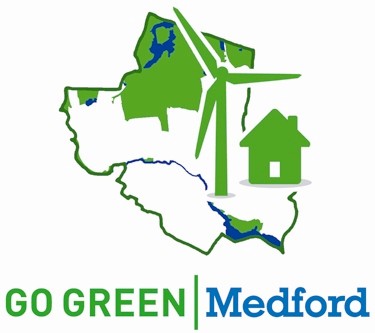 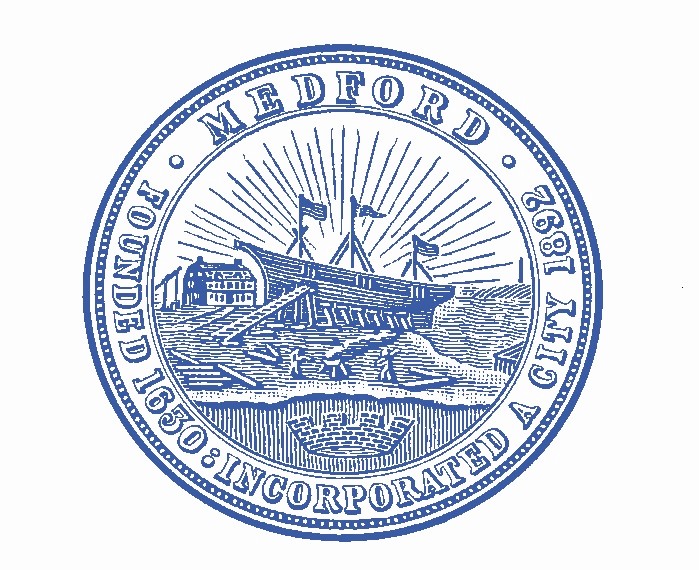 Medford, MA 02155781-393-2137	enviro@medford.orgwww.medfordenergy.orgMedford Energy Committee AgendaSeptember 12, 2016, 6PM City Hall Room 201Sergi Valme, Barry Ingber, Luke McKneally, Lauretta James, Curtis Tuden, Bob Paine, Jon, Hunt Alicia Hunt, Kathleen McKenna1.   Administration 								Approved of the Minutes from July 25, 2016 meeting			6:15Administrative updates			- mentioned interns & explained absences: Cathy & John sick, Erica at class				2. 	365 Stories to Go Green update		- 105 stories on webpage, collected at Circle the Square – reminder to Luke to add his story!	3. 	Subcommittee Updates					 		Education - (Tuden)		- Roots & Shoots has first meeting tomorrow and will recruit volunteers. Composting has resumed, pickup will happen this Wednesday. Currently in kitchens only, but vendors don’t want to pick up compostable plates, etc, so they will look into having students help peers sort well.They have permission to collect e-waste in the school, Curtis needs updated phone # for Northeast Materials Handling to see if they can do phone collections. Lauretta also suggested “Cell phones for the Troops” as a way that the phones can get reused instead of just recycled. Green Awards - (Paine) 	- Subcommitted recommended approving them all for awards. #2 should be separated into two awards because they are two separate projects in the school section. #1 Jake Kostick – Composting at MHS# 2 – Hydroponics – Did 4th grade raising of food - 	Aquaponics – raised tilapia through Vocational School		# 3 – Chicken & Rice Guys for food recovery and diverting from landfills# 4 – David Sayres & Jennifer Pectol – household energy reduction#5 – Ivy Carnabucci – Medford Science Teacher – Volunteered to organize Fells Day, focus students on environmental education for the day. Coordinated experts to talk along the trails to the students plus conservations projects around the school area. 	#6 – BJs – All approved  - 7 awards Harvest Your Energy - (A. Hunt)	table staffing		Would like a meeting next Monday?Updated spreadsheet of who will be there for the whole time – please let us know your  intention to attendRecommendation: Members of the Energy Committee & Their immediate families should not be eligible for raffle tickets during the festival.  If there are items left over at the end, then we should donate items after the event. 7:15 Alternative Energy Park – (Young)	- meeting went well with Mayor & Department Heads; School officials were very supportive; one concern about having more of a draw for parking; next meeting would be after the Energy Festival;7:25 Outreach/Marketing (J. Hunt)				Barry, Jon & Sergi talked about how to move this forward – targeting an audience renters & homeowners; Business owners would be a separate effort, later.  Focus on efficiency/MassSave Audits, renewables; recycling & composting yard waste.  Put together flyers for each of these areas, Barry offered to help with this.  We could use these for tabling even if Welcome Packets don’t go forward.  There could be slides on the government channel, other outreach venues, what’s the cost versus the effort? What about working through real estate agents?  That’s what the Mayor had been talking about but it misses all the renters.   				4. 	General Outreach & Communication							Upcoming events for MEC participation including Medford Community Day, Sunday October 23rd, 2016.Mystic River Festival – if Cathy can run it, then Kathleen & Curtis could each spend some time at the table.  Maybe BarryMedford Community Day is Sunday, 10/23 from 1-4pm; Alicia can be responsible. Bob will do it from 2-4; We could ask for a double table and then do something joint with them. 5.   New Business 										Interest in having presentation on Medford climate change? – There is a lot of interest, Alicia will do presentation at October or November meeting for the committee. 6.   Adjourn   											8:00  For accommodations please call in advance: 781-­‐393-­‐2137 or TTY: 781-­‐393-­‐2516 MEC mission: To promote policies and actions that improve energy efficiency, encourage conservation, and increase the use of renewable energy to meet our present needs while considering future generations of the Medford community.